WELCOMEAng Pagbabasa ng Guide na ito ay mahalaga sa Lahat ng Retailer.Kung Maari ay pakibasa at pakiunawa.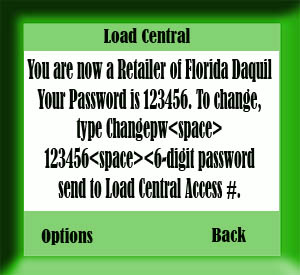 Dalawa ang Password ng Retailer.Una ay angFirst Level Password (FL) or SMS PasswordTinatawag din itong SMS or Cellphone PasswordIto ay ginagamit sa mga transactions using Cellphone.Default Password is 123456Para Palitan ang FL/SMS PasswordGamit ang sariling CellphoneTEXTCHANGEPW<space>OLD PASSWORD<space>NEW PASSWORD and send toLoad Central Access Number.Example:CHANGEPW 123456 987654and send to Load Central Access NumberREMINDER:Password must be alphanumeric and 6 characters in length only.May matatanggap ka pong Confirmation na Successful ang Change Password mokung tama ang ginawa mo.Load CENTRAL ACCESS NUMBERS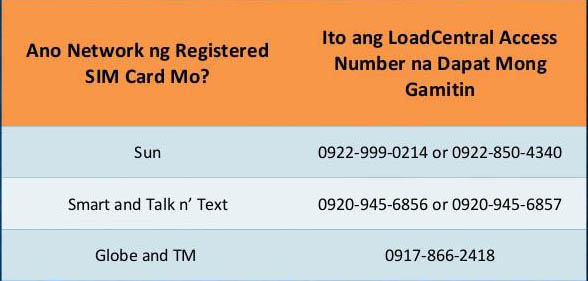 Tandaan:Free of Charge po ang lahat ng transaction using your cellphone kung nakaregister ka sa kahit anong unli promo ng network na gamit mo.. Kung hindi Standard Rate charges.Maari mong gamitin ang lahat ng Access Numbers, mas maganda nga lamang na duon mo I send sa kaparehas ng network mo para maging free of charge kung naka unli ka.Second Level Password (SL) or Webtool Password –for logging in to the webtool andfor transactions using the internet.Tinatawag din itong Webtool PasswordGinagamit ito sa pag Log in sa inyong Retailer Webtool.https://loadcentral.net/Ang inyong username ay ang inyong Registered Retailer NumberPalitan po lang ng 63 ang Prefix na 0HalimbawaRegistered Number09181234567Ang Username mo ay639181234567Default Password is 123456Tandaan!Dapat munang mag Send ng TEXTS to UNLOCK your webtool.To Unlock your webtoolTEXTSUNLOCK<space>FL/SMS password and send to Access NumbersHalimbawa:UNLOCK 123456Send to Access NumbersKapag Nagkaroon ng IP ERROR I set ang inyong IP address by textingSETIP<space>Your SMS Password<space>*.*.*.*Then Send to Access NumbersAs is.. gayahing mabuti.. 4 na asterisks and 3 periodsEXAMPLESETIP 654321 *.*.*.*TANDAAN!Dapat ay hindi magkaparehas ang inyong FL/SMS PASSWORD AT WEBTOOL PASSWORDPagkatapos gawin ang mga STEPS na ito.. Ay maari na po kayong bumili ngLOADWALLET sa LOAD CENTRALLOADWALLET REPLENISHMENTAng Minimum na Loadwallet na isinasuggests kong ipurchase nyo is Php 500These are the currently accepted modes of payment for Load Wallet Replenishment 


ACCOUNT NAME (Applies to All): 
UNIWIZ TRADE SALES, INC.

BDO: 2530013337

BPI: 9661-014633

Metrobank: 055-3-0555-017640

Smart Money: 5577-5113-2164-6117

Bank deposits are to be made on Mondays to Fridays at 9am to 4:30pm only,and on Saturdays at 9am to 11:30am only.
There are no Loadwallet Replenishments on Sunday in Bank Deposits But 
Smart Money Fund Transfer is open 24/7 even on holidays!Follow The Texts format on how to Verify your Load Wallet Deposits.Refer to the Example Images.FREE OF CHARGE PO Ang Lahat ng Transaction sa bangko..FOR BDO2530013337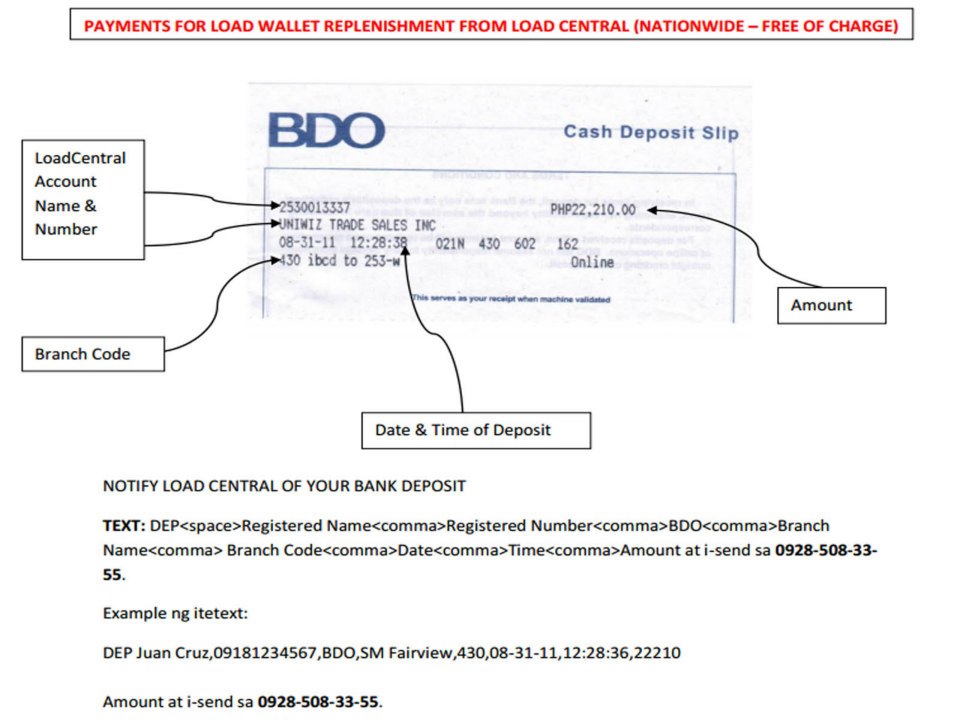 BPI9661-014633
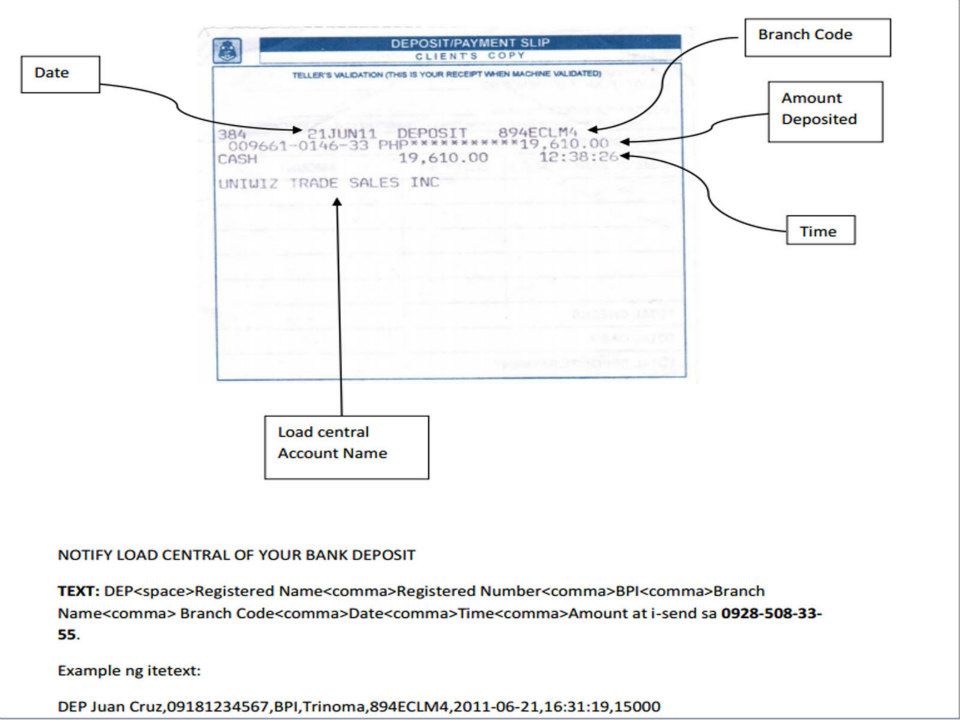 Metrobank055-3-0555-017640
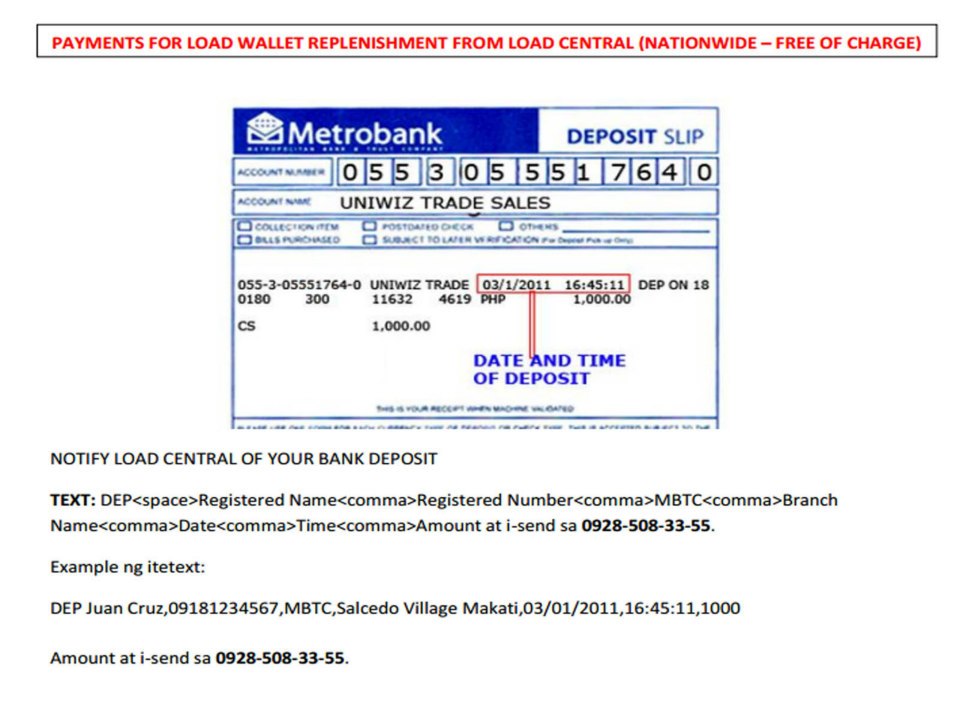 Smart Money5577-5113-2164-6117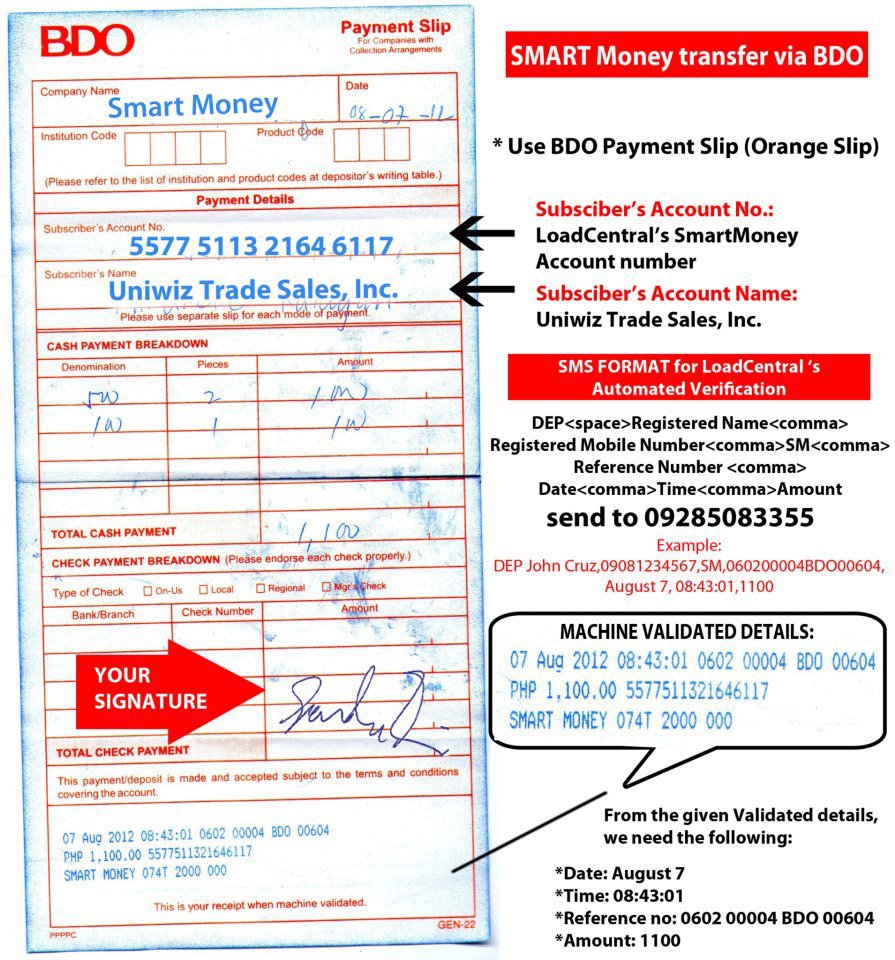 Maximum of 2 hours lamang po ang pagpapaverify ng inyong Loadwallet. Dapat ay magrereply Ang Load Central sa inyo kung tama ang inyong texts at format na within the day marerecieved nyo ang inyong loadwallet.Maari pong I follow up ang inyong Load Wallet ReplenishmentI chat lang ang Load Central.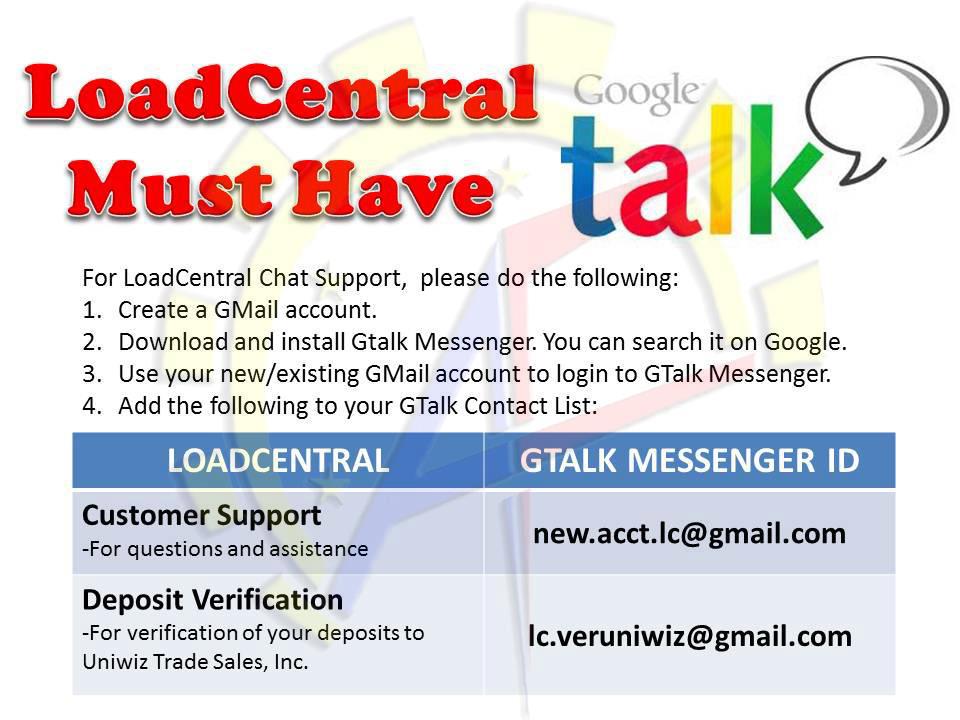 Mga kadalasang Problema.. Please Refer to this Images.Common SMS COMMANDS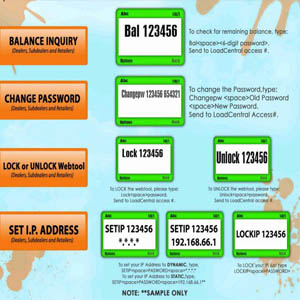 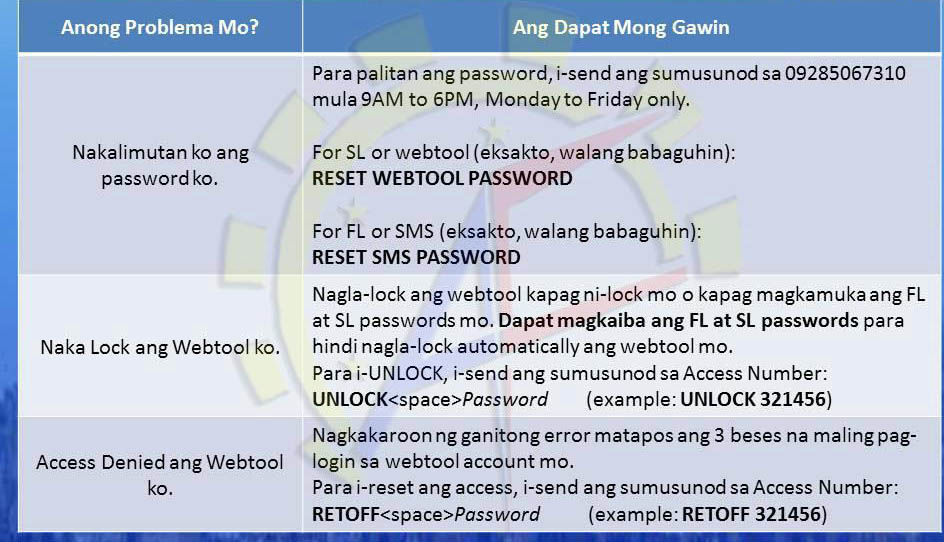 If May Problems Please FEEL FREE TO TEXTS ME..SMART- 0910-226-65-65
Sun- 0943-325-51-49
GLOBE- 0906-785-82-00Thanks And God Bless.. 